Megjegyzés: A 2. oldalon egy mondatot utólag nyelvtanilag kijavítottunk.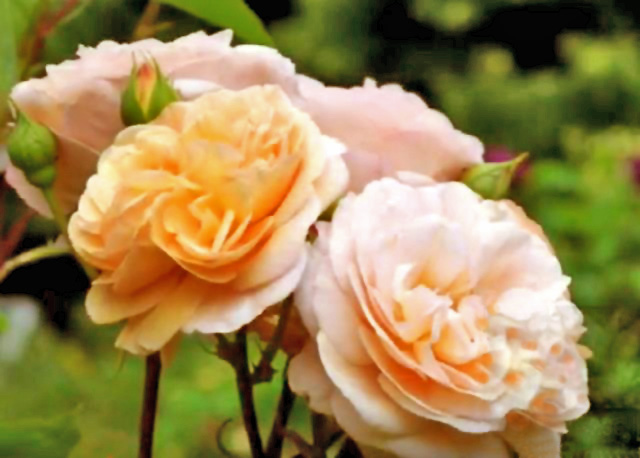 A Kozmikus Mentőszövetség tevékenységei az anyagi naprendszerekbenIsten Szellemének a hírnöknek szóló személyes üzenete után most ti, belső emberi lények is kaptok egy rövid üzenetet rajtunk, mennyei lényeken keresztül, az isteni utasítás szerint, a szellemileg magasabb fejlettségű emberi lények közelgő evakuálásáról, amelyet különböző kinézetű földönkívüli lények fognak végrehajtani a Földön a pólusugrás előtt. Ezek békeszerető lények, akik a tudatosság egy spirituálisan magasabb tudatállapotában vannak, és meglehetősen fejlett technológiával rendelkeznek, messze megelőzve az emberi technológiát. A földönkívüliek, akik különböző típusú, különböző meghajtású űrhajókkal rendelkeznek, a kozmikus fényutakon többféle eszközzel mozognak. A szeretet mennyei szelleme a mennyei lényeken keresztül már felkészítette őket a megmentő akciójuk kozmikus pillanatára. Önkéntes cselekedeteikkel meg akarják mutatni az embereknek, hogy jóindulatúak velük szemben, és megpróbálják megmenteni a földi szörnyű katasztrófától azokat az embereket, akik ugyanilyen jóindulatúak velük szemben, és nem félnek tőlük, még akkor sem, ha egyes lények megjelenése nem hasonlít a szép emberi formára. Az egymás közötti szívélyes és irgalmas életmódjuk más naprendszerekben is mentőakciókra ösztönzi őket. Ez akkor történik, amikor például egy naprendszer keringő bolygói és élőlényei számára az energiát kibocsátó nap a magjában kialvás előtt áll, vagy anyagi részecskéi nem képesek többé további energiatöltést felvenni a galaxis gigantikus napjából. Ez azt jelenti, hogy a naprészecskék már nem tudják magukat mágnesesen összekapcsolva tartani az adott helyzetben, és robbanásszerűen szétesnek. Ennek eredményeként a keringő bolygók vagy teljesen megsemmisülnek, vagy a szétesett bolygórészek hatalmas kődarabokként nagy sebességgel a végtelenül tágas, szilárd kozmoszba repülnek. Ezek aztán hirtelen és ellenőrizhetetlenül behatolnak más naprendszerekbe, mint üstökösök bizonyos fényutakon, és ezáltal nagy veszélyt jelentenek a bolygókra és lakóikra. Ez sokszor megtörtént a naprendszeretekben és a Földön is, ahol egyszer egy szörnyű ütközés történt. Ám röviddel egy naprobbanás vagy akár más szörnyű katasztrófa előtt - az irányítórendszerük adatai alapján felismerik az időpontot - a különböző galaxisok szövetséges lényei elindítják űrhajóikat a veszélyeztetett naprendszerbe, és megkezdik az ottani bolygók lakóinak nagyszabású evakuálását.Amint azt most megtudtátok az Istenszellemtől, a földönkívüliek nemcsak kozmikusan tevékenykednek más galaxisokban és naprendszerekben, hanem hamarosan a bolygótokon is megkezdik a mentőakciót. Az anyagi galaxisok és naprendszereik korábbi teremtési idejéből pontosan tudják, hogy az anyagi naprészecskék csak korlátozott kozmikus ideig képesek feltöltődni és élni az energiamagjukon keresztül. Ezért a különböző galaxisok lakói önként összefogtak egy kozmikus mentőszövetségbe, amely vállalta, hogy egyes naprendszerekben a lények által lakott, veszélyeztetett napokat és bolygókat erre a célra felszerelt pilóta nélküli űrhajókkal megfigyeli, hogy rendszeresen meghatározza állapotuk adatait. A nap részecskéinek természetéből pontosan meg tudják határozni, hogy a Nap meddig lehet még aktív ahhoz, hogy megőrizze a bolygók életét. A nap- és bolygórészecskék állapotadatainak ellenőrzése és meghatározása rendszeresen megtörtént és megtörténik a naprendszeretekben. Ezért tudják pontosan, hogy mikor jön el az az idő, amikor a napotok már nem tudja mágnesesen összetartani a részecskéket a magjában lévő energia hiánya miatt. Ezért rendszeresen keringenek a napotok körül hatalmas, pilóta nélküli űrhajókkal, amelyek a szükséges adatokat továbbítják a napmagból az anyabolygójukra. A jelenleg kapott adatok nem tetszenek az emberiségnek. A tudósok által a bolygótok körül keringő űrszondáktól kapott, a napotok állapotáról szóló adatok azonban megtévesztik az adott valóságot. A földönkívüli lények technológiájához képest a ti technológiátok még mindig a kőkorszakban van, ezért a földi tudósok hamis adatokat használnak, és a médián keresztül azt mondják nektek, hogy a Nap még mindig gyerekcipőben jár, és még sokáig fenn tudja tartani az életet a Földön. De ez egy végzetes hiba vagy az Önök tudósai által tökéletlen technikai eszközökkel végzett méréseken alapuló téves értékelés.Most azok a földönkívüli lények, akik a kozmikus mentőszövetséghez tartoznak, riasztva vannak és felkészültek arra, hogy a magasabb tudatosságú embereket - amennyire csak képesek lesznek rá - X földi időben űrhajóikkal megmentsék és más naprendszerek olyan bolygóira szállítsák, amelyeken légköri és fizikai értelemben földszerű életkörülmények találhatók.Valóban, a földönkívüli lények által megmentett vagy űrhajókkal magukkal vitt emberek ezután átmenetileg a naprendszerük egy olyan bolygóján fognak élni, ahol lehetőségük lesz folytatni a már megcélzott, szellemileg magasabb rendű életüket, de akkor könnyebb életkörülmények között, mint a földön, mert itt sok külső esemény megakadályozta őket ebben. Ehhez széleskörű támogatást kapnak a földönkívüli lényektől azáltal, hogy megtanítják nekik a magasabb fejlettségű életük alapfogalmait, hogy jól tudjanak alkalmazkodni az életükhöz és a bolygó rezgéséhez. A lakhatás és a táplálkozás terén nyújtott támogatásuk vagy gondozásuk különösen értékes, hogy ne kelljen semmiről sem lemondaniuk. Az evakuált emberek számára épített lakóhelyeik olyan felszereléseket tartalmaznak, mint amilyenekhez a földi emberek hozzászoktak. Mivel a földönkívüliek már gyakran jártak a bolygótokon az űrhajóikkal, pontosan tudják, hogyan élnek az emberek és mire van szükségük a megélhetésükhöz, és ennek megfelelően mindent előkészítettek a gondtalan életükhöz.A földönkívüli, magasabb fejlettségű lények szinte ugyanúgy néznek ki, mint az emberek, de más szokásaik vannak, amelyek lehetővé teszik számukra, hogy békében, harmóniában és egységben éljenek együtt. Az evakuált embereknek már most ehhez kellene igazodniuk, mert különben nem illeszkednének be közéjük. A nem akaró emberek számára ez azt jelentené, hogy más, alacsonyabb rezgésszámú lakott bolygókra kellene vinni őket, ahol néhány törvénytelen életmódjuk jobban illeszkedne az ott élő lényekhez. Akit ti evakuált lények magasabb rezgésű bolygókra visznek, az valóban szerencsés ember - emberi értelemben kifejezve -, mert a földönkívüli lények révén gyorsan eljuthat egy magasabb tudatosságba, ha önkéntesen törekszik erre. A magasabb tudatosságú lényekkel rendelkező földönkívüli bolygókon egyetlen más lényt és egyetlen embert sem kényszerítenek arra, hogy magasabb tudatosságra kapcsoljon. De ott nagy jelentőséget tulajdonítanak annak, hogy az új lakosok segítsék egymást abban, hogy olyan nemes tulajdonságok szerint éljenek, amelyeket a szellemileg érett bolygói lények utánzásra ajánlanak nekik.Kommunikációjuk nem egy meghatározott nyelven zajlik, ahogyan azt az emberek megszokták, hanem egy belső telepatikus kommunikáció zajlik gondolatképeken keresztül, amely már közelebb áll az égi lényekéhez. Az evakuált emberek is megtapasztalhatják és gyakorolhatják ezt a kommunikációs formát. Ez lehetővé teszi a lények és az evakuált emberek számára, hogy saját energiáikat megspórolják, és így a tudatosságban energikusabbak legyenek, mert a kimondott szavak több energiát emésztenek fel, mint az emberi tudatfeletti tudatban kialakult és telepatikusan küldött gondolatok. Ezért van az, hogy a különböző nemzetiségű és nyelvű emberek, akiket a földönkívüliek elvittek, kommunikációs problémák nélkül tudnak kommunikálni egymással. Ez csak azért lehetséges számukra, mert az új bolygón a tudatosság magasabb rezgésében élnek, mivel a légkör és a földfelszín szilárd részecskéi nagyobb energiákkal rendelkeznek. Emiatt az emberek számára teljesen lehetséges, hogy saját gondolataikat képekben lássák, és kiválasszák azokat, amelyeket telepatikusan továbbítani kívánnak más embereknek vagy a földönkívülieknek. Meg tudjátok már érteni ezt a szellemi törvényszerűséget és a magasabb lények kommunikációjának lehetőségét?A ti világotok - amelyben jelenleg még mindig éltek -, amelyet sok kozmikus eónnal ezelőtt a korábbi hitehagyott, mélyen bukott lények hoztak létre, már nem tartható fenn sokáig, mert a közeljövőben semmi jó nem fenyegeti a Föld bolygót, vagy egyik katasztrófa a másik után súlyosan érinti a Föld különböző részein élő embereket. Ez azonban nem Isten Lelkének gondviselése, hanem számtalan ember és földhöz kötött lélek lélek által lelkileg-emberileg meghatározott okai, és ezek még a pólusugrás előtt meg fognak történni. Ekkor a különböző megjelenésű földönkívüliek számtalan űrhajóval kezdik majd láthatóan körözni a Földet, és mágnesként vonzzák be űrhajóikba azokat az embereket, akik ugyanolyan magasabb tudatossági rezgéssel rendelkeznek. Ti, szellemileg orientált emberek már sok ismeretet kaptatok a földönkívüli lények munkájáról Isten Szellemétől más üzenetekből a hírvivőn keresztül, ezért nem számol be róla bővebben nekünk, égi lényeknek.Újra és újra arra kéri a szívből nyitott embereket, hogy hallgassanak rá, hogy felkészüljenek az evakuálás idejére, és tegyenek meg mindent annak érdekében, hogy még jobban megemeljék lélek-emberi tudatuk rezgését, és ezáltal még több életenergiát nyerjenek. Kérlek, fogadjátok meg az ő ajánlását, és vegyétek magatokra, hogy lelketek-emberi tudatosságotokat magasabb rezgésszintre emeljétek, például nemesebb szavak tudatos használatával, mert ez sokkal gyorsabban megtisztítja lelketek az alacsony rezgésű emlékektől, mintha meggondolatlanul beszélnétek.Ez egy rövid üzenet volt Isten Szellemétől a földönkívüli lényekről a fogékony, spirituálisan orientált emberek számára, akik szeretnek további isteni tudáscseppeket gyűjteni tudatuk bővítéséhez és lényük finomításához, hogy tudatosságukban közelebb kerüljenek hozzánk, tiszta mennyei lényekhez. Ha ez megtörténik, annak nagyon örülünk!